Об утверждении форм заявок на согласование места  (площадки) накопления твердых коммунальных отходов и включении сведений о месте (площадке)  накопления твердых коммунальных отходов в реестр мест (площадок) накопления твердых коммунальных отходов на территории Красночетайского сельского поселения Красночетайского района Чувашской Республики	В целях организации работы по обустройству места (площадки) накопления твёрдых коммунальных отходов и ведения их реестра на территории Красночетайского сельского поселения Красночетайского района Чувашской Республики, в соответствии с п. 24 части 1 статьи 16 Федерального закона от 06.10.2003 № 131-ФЗ «Об общих принципах организации местного самоуправления в Российской Федерации», постановлением Правительства Российской Федерации от 31.08.2018 № 1039 «Об утверждении Правил обустройства мест (площадок) накопления твёрдых коммунальных отходов и ведения их реестра»,  администрация Красночетайского сельского поселения Красночетайского района Чувашской Республики          п о с т а н о в л я е т:1. Утвердить форму заявки о согласовании создания места (площадки) накопления твёрдых коммунальных отходов на территории Красночетайского сельского поселения Красночетайского района Чувашской Республики (Приложение1).         2. Утвердить форму заявки о включении сведений о месте (площадке) накопления твёрдых коммунальных отходов в реестр мест (площадок) накопления твердых коммунальных отходов на территории Красночетайского сельского поселения Красночетайского района Чувашской Республики (Приложение 2).          3. Утвердить форму реестра мест (площадок) накопления твёрдых коммунальных отходов на территории Красночетайского сельского поселения Красночетайского района Чувашской Республики (Приложение 3).          4. Контроль за исполнением настоящего постановления оставляю за собой.  5. Постановление вступает в силу со дня его официального опубликования в периодическом печатном издании «Вестник Красночетайского сельского поселения».Глава администрации сельского поселения		          А.Г. ВолковПриложение 1УТВЕРЖДЕНАпостановлением администрации Красночетайского сельского поселенияКрасночетайского района Чувашской Республикиот 12.02.2020 г  № 10ФормаКому: ______________________________________                                                                                      (наименование)от кого: ____________________________________ (наименование организации, Ф.И.О. физического лица, в том числе индивидуального предпринимателя) ______________________________________________________________________________________ (ИНН, юридический и почтовый адрес, адрес регистрации по месту жительства для физического лица, в том числе индивидуального предпринимателя)___________________________________________ ___________________________________________ (Ф.И.О. руководителя, телефонЗаявкао согласовании создания места (площадки) накопления твёрдых коммунальных отходов на территории Красночетайского сельского поселения Красночетайского района Чувашской РеспубликиПрошу согласовать создание места (площадки) накопления твёрдых коммунальных отходов на территории Красночетайского сельского поселения Красночетайского района Чувашской Республики:1.	Данные о предполагаемом нахождении места (площадки) накопления твёрдых коммунальных отходов:1.1.	Адрес:_________________________________________________________________1.2.	Географические координаты:_____________________________________________2.	Данные о технических характеристиках предполагаемого места (площадки) накопления твёрдых коммунальных отходов:2.1.	покрытие:______________________________________________________________2.2.	площадь:______________________________________________________________2.3.	количество планируемых к размещению контейнеров и бункеров с указанием их объема:____________________________________________________________________________3.	Данные о собственнике планируемого места (площадки) накопления твёрдых коммунальных отходов:3.1.	для юридических лиц: -	полное наименование:___________________________________________________ -	ОГРН записи в ЕГРЮЛ:__________________________________________________-	фактический адрес:______________________________________________________3.2.	для индивидуальных предпринимателей: -	Ф.И.О.:________________________________________________________________-	ОГРН записи в ЕГРИП:__________________________________________________-	адрес регистрации по месту жительства:____________________________________3.3.	для физических лиц: -	Ф.И.О.:________________________________________________________________-	серия, номер и дата выдачи паспорта или иного документа, удостоверяющего личность: _________________________________________________________________________-	адрес регистрации по месту жительства:_____________________________________	контактные  данные:___________.	Данные о предполагаемых источниках образования твёрдых коммунальных отходов, которые планируются к складированию в месте (на площадке) накопления твёрдых коммунальных отходов: _____________________________________________________________4.1.	сведения об одном или нескольких объектах капитального строительства, территории (части территории) поселения, при осуществлении деятельности на которых у физических и юридических лиц образуются твёрдых коммунальных отходов, планируемые к складированию в соответствующем месте (на площадке) накопления твёрдых коммунальных отходов: __________________________________________________________________________________К заявке прилагается:1. Схема размещения места (площадки) накопления твёрдых коммунальных отходов на карте масштаба 1:2000.2. Документы, подтверждающие права на земельный участок. Заявитель подтверждает подлинность и достоверность представленных сведений и документов.Заявитель:«___» ___________ 20__ года                             _________________/ __________/Приложение 2УТВЕРЖДЕНАпостановлением администрации Красночетайского сельского поселенияКрасночетайского района Чувашской Республикиот 12.02.2020 г  № 10ФормаКому: ______________________________________                                                                                      (наименование)от кого: ____________________________________ (наименование организации, Ф.И.О. физического лица, в том числе индивидуального предпринимателя) ______________________________________________________________________________________ (ИНН, юридический и почтовый адрес, адрес регистрации по месту жительства для физического лица, в том числе индивидуального предпринимателя)___________________________________________ ___________________________________________ (Ф.И.О. руководителя, телефон) Заявкао включении сведений о месте (площадке) накопления твёрдых коммунальных отходов в реестр мест (площадок) накопления твёрдых коммунальных отходов на территории Красночетайского сельского поселения Красночетайского района Чувашской РеспубликиПрошу включить в Реестр мест (площадок) накопления твёрдых коммунальных отходов на территории Красночетайского сельского поселения Красночетайского района Чувашской Республики я место (площадку) накопления твёрдых коммунальных отходов:1.	Данные о нахождении места (площадки) накопления твёрдых коммунальных отходов:1.1.	Адрес:____________________________________________________________________1.2.	Географические координаты:_____________________________________________2.	Данные о технических характеристиках места (площадки) накопления твёрдых коммунальных отходов:2.1.	покрытие:_____________________________________________________________2.2.	площадь:______________________________________________________________2.3.	количество размещенных и планируемых к размещению контейнеров и бункеров с указанием их объема:______________________________________________________________3.	Данные о собственнике места (площадки) накопления твёрдых коммунальных отходов:3.1.	для юридических лиц: -	полное наименование:___________________________________________________-	ОГРН записи в ЕГРЮЛ:__________________________________________________-	фактический адрес:______________________________________________________3.2.	для индивидуальных предпринимателей: -	Ф.И.О.:________________________________________________________________-	ОГРН записи в ЕГРИП:__________________________________________________-	адрес регистрации по месту жительства:____________________________________3.3.	для физических лиц: -	Ф.И.О.:________________________________________________________________-	серия, номер и дата выдачи паспорта или иного документа, удостоверяющего личность: _________________________________________________________________________-	адрес регистрации по месту жительства:____________________________________-	контактные данные:_____________________________________________________4.	Данные об источниках образования твёрдых коммунальных отходов, которые складируются в месте (на площадке) накопления твёрдых коммунальных отходов:4.1.	Сведения об одном или нескольких объектах капитального строительства, территории (части территории) поселения, при осуществлении деятельности на которых у физических и юридических лиц образуются твёрдых коммунальных отходов, складируемые в соответствующем месте (на площадке) накопления твёрдых коммунальных отходов: __________________________________________________________________________________К заявке прилагается:Схема размещения места (площадки) накопления твёрдых коммунальных отходов на карте масштаба 1:2000.Заявитель подтверждает подлинность и достоверность представленных сведений и документов.Заявитель:«___» ___________ 20__ года                              _________________/ __________/Приложение 3УТВЕРЖДЕНАпостановлением администрации Красночетайского сельского поселенияКрасночетайского района Чувашской Республикиот 12.02.2020 г  № 10Форма Реестрмест (площадок) накопления твёрдых коммунальных отходовна территории Красночетайского сельского поселения Красночетайского района Чувашской РеспубликиПриложение:1.	Схемы размещения мест (площадок) накопления твёрдых коммунальных отходов на карте масштаба 1:2000.ЧĂВАШ РЕСПУБЛИКИХĔРЛĔ ЧУТАЙ   РАЙОНĚ 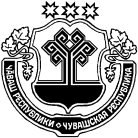 ЧУВАШСКАЯ  РЕСПУБЛИКА КРАСНОЧЕТАЙСКИЙ   РАЙОН  ХĔРЛĔ ЧУТАЙЯЛ ПОСЕЛЕНИЙĚН АДМИНИСТРАЦИЙĚ ЙЫШĂНУ                      12.02.2020      10 №      Хĕрлĕ Чутай салиАДМИНИСТРАЦИЯКРАСНОЧЕТАЙСКОГО  СЕЛЬСКОГО ПОСЕЛЕНИЯ ПОСТАНОВЛЕНИЕ 12.02.2020    № 10село Красные Четаи№ п/пДанные о нахождении мест (площадок) накопления ТКО (сведения об адресе и (или) географических координатах)Данные о технических характеристиках мест (площадок) накопления ТКО(сведения об используемом покрытии, площади, количестве размещенных и планируемых к размещению контейнеров и бункеров с указанием их объема)Данные о собственниках мест (площадок) накопления ТКО(для ЮЛ: полное наименование и ОГРН записи в ЕГРЮЛ, адрес;для ИП: Ф.И.О., ОГРН записи в ЕГРИП, адрес регистрации по месту жительства;для ФЛ: Ф.И.О., серия, номер и дата выдачи паспорта или иного документа, удостоверяющего личность, адрес регистрации по месту жительства, контактные данные)Данные об источниках образования твердых коммунальных отходов, которые складируются в местах (на площадках) накопления ТКО(сведения об одном или нескольких объектах капитального строительства, территории (части территории) поселения, при осуществлении деятельности на которых у физических и юридических лиц образуются ТКО, складируемые в соответствующих местах (на площадках) накопления ТКО)